Profesionālo kvalifikāciju apliecinošā dokumenta sērija ____________ Nr._____________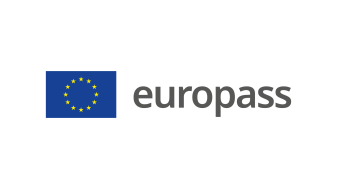 Pielikums profesionālo kvalifikāciju apliecinošam dokumentam(*) Latvija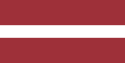 1. Profesionālo kvalifikāciju apliecinošā dokumenta nosaukums(1) Diploms par profesionālo vidējo izglītību Profesionālās kvalifikācijas apliecībaProfesionālā kvalifikācija: Zobārsta asistents(1) oriģinālvalodā2. Profesionālo kvalifikāciju apliecinošā dokumenta nosaukuma tulkojums(2) A diploma of vocational secondary education A vocational qualification certificateVocational qualification: Dental assistant**(2) Ja nepieciešams. Šim tulkojumam nav juridiska statusa.3. Kompetenču raksturojumsZobārsta asistents veic pacienta mutes dobuma aprūpi, asistē zobārstam zobārstniecisko manipulāciju laikā, veic infekcijas kontroles pasākumus zobārstniecības kabinetā, zobārsta uzraudzībā veic pacienta mutes dobuma profilaksi un izglītojoši motivējošo darbu.Apguvis kompetences šādu profesionālo pienākumu un uzdevumu veikšanai:3.1. Infekcijas kontroles pasākumi zobārstniecības kabinetā:  apstrādāt zobārstniecības instrumentus un materiālus pirms sterilizācijas;  sterilizēt zobārstniecības instrumentus un materiālus;  uzglabāt sterilizētos zobārstniecības instrumentus un materiālus;  dezinficēt zobārstniecības iekārtas un darba virsmas. 3.2. Administratīvais darbs zobārstniecības kabinetā:  koordinēt pacientu plūsmu zobārstniecības kabinetā;  informēt pacientus/piederīgos par ārstniecības procesu;  nodrošināt zobārstniecības kabineta materiāli tehnisko bāzi;  nodrošināt zobārstniecības prakses dokumentu apriti un arhivēšanu. 3.3. Piedalīšanās mutes dobuma ārstniecības procesā:  sagatavot darba vietu un nepieciešamo aprīkojumu zobārstniecības manipulācijām;  asistēt zobārstam ķirurģisku manipulāciju laikā;  asistēt zobārstam terapeitisku manipulāciju laikā;  asistēt zobārstam endodontisku manipulāciju laikā;  asistēt zobārstam periodontoloģisku manipulāciju laikā;  asistēt zobārstam ortodontisku manipulāciju laikā;  asistēt zobārstam pacienta sagatavošanā neizņemamo protēžu izgatavošanas etapos;  veikt pacientam rentgenoloģisko diagnostiku;  asistēt zobārstam implantoloģisku manipulāciju laikā;   sakārtot darba vietu pēc veiktajām zobārstniecības manipulācijām;  asistēt zobārstam pacienta sagatavošanā izņemamo protēžu izgatavošanas etapos. 3.4. Mutes dobuma slimību profilakse:  veikt preventīvo darbu dažādām pacientu mērķauditorijām;  veikt zobārsta nozīmētās manipulācijas mutes dobuma slimību profilakses nodrošināšanai;  informēt pacientu par mutes dobuma saslimšanām un to profilaksi;  informēt pacienta piederīgos par mutes dobuma saslimšanām un to profilaksi. 3.5. Zobārstniecības pacienta un personāla drošības pasākumi:  novērtēt zobārstniecības pacienta vispārējo veselības stāvokli;  sniegt pacientam pirmo palīdzību;  asistēt zobārstam neatliekamās medicīniskās palīdzības sniegšanā. 3.6. Profesionālās darbības pamatprincipi, darba un vides aizsardzības prasības:  ievērot darba drošības un vides aizsardzības prasības; ‒ ievērot darba tiesisko attiecību normas; ‒ ievērot sociālās un pilsoniskās atbildības principus; ‒ lietot valsts valodu; ‒ lietot vienu svešvalodu; ‒ plānot darba uzdevuma izpildi; ‒ ievērot profesionālās saskarsmes kultūru; ‒ lietot informācijas un komunikācijas tehnoloģijas; ‒ pilnveidot savu profesionālo kvalifikāciju.Papildu kompetences:<<Aizpilda izglītības iestāde>>;...;...;...4. Nodarbinātības iespējas atbilstoši profesionālajai kvalifikācijai(3)Strādāt zobārstniecībās un citās ārstniecības iestādēs, kas sniedz zobārstniecības pakalpojumus.(3) Ja iespējams5. Profesionālo kvalifikāciju apliecinošā dokumenta raksturojums5. Profesionālo kvalifikāciju apliecinošā dokumenta raksturojumsProfesionālo kvalifikāciju apliecinošo dokumentu izsniegušās iestādes nosaukums un statussValsts iestāde, kas nodrošina profesionālo kvalifikāciju apliecinošā dokumenta atzīšanu<<Dokumenta izsniedzēja pilns nosaukums, adrese, tālruņa Nr., tīmekļa vietnes adrese; elektroniskā pasta adrese. Izsniedzēja juridiskais statuss>>Latvijas Republikas Izglītības un zinātnes ministrija, tīmekļa vietne: www.izm.gov.lvProfesionālo kvalifikāciju apliecinošā dokumenta līmenis(valsts vai starptautisks)Vērtējumu skala/Vērtējums, kas apliecina prasību izpildiValsts atzīts dokuments, atbilst ceturtajam Latvijas kvalifikāciju ietvarstruktūras līmenim (4. LKI) un ceturtajam Eiropas kvalifikāciju ietvarstruktūras līmenim (4. EKI).Profesionālās kvalifikācijas eksāmenā saņemtais vērtējums ne zemāk par "viduvēji – 5"(vērtēšanā izmanto 10 ballu vērtējuma skalu).Pieejamība nākamajam izglītības līmenimStarptautiskie līgumi vai vienošanāsDiploms par profesionālo vidējo izglītību dod iespēju turpināt izglītību 5. LKI/5. EKI vai 6.LKI/ 6.EKI līmenī.<<Ja attiecināms. Aizpilda izglītības iestāde, gadījumā, ja noslēgtie starptautiskie līgumi vai vienošanās paredz papildu sertifikātu izsniegšanu. Ja nav attiecināms, komentāru dzēst>Juridiskais pamatsJuridiskais pamatsProfesionālās izglītības likums (6. pants).Profesionālās izglītības likums (6. pants).6. Profesionālo kvalifikāciju apliecinošā dokumenta iegūšanas veids6. Profesionālo kvalifikāciju apliecinošā dokumenta iegūšanas veids6. Profesionālo kvalifikāciju apliecinošā dokumenta iegūšanas veids6. Profesionālo kvalifikāciju apliecinošā dokumenta iegūšanas veids Formālā izglītība: Klātiene Klātiene (darba vidē balstītas mācības) Neklātiene Formālā izglītība: Klātiene Klātiene (darba vidē balstītas mācības) Neklātiene Ārpus formālās izglītības sistēmas apgūtā izglītība Ārpus formālās izglītības sistēmas apgūtā izglītībaKopējais mācību ilgums** (stundas/gadi) _______________Kopējais mācību ilgums** (stundas/gadi) _______________Kopējais mācību ilgums** (stundas/gadi) _______________Kopējais mācību ilgums** (stundas/gadi) _______________A: Iegūtās profesionālās izglītības aprakstsB: Procentos no visas (100%) programmas B: Procentos no visas (100%) programmas C: Ilgums (stundas/nedēļas)Izglītības programmas daļa, kas apgūta izglītības iestādē<<Ieraksta izglītības programmas apjomu (%), kas apgūts izglītības iestādes mācību telpās>><<Ieraksta izglītības programmas apjomu (%), kas apgūts izglītības iestādes mācību telpās>><<Ieraksta izglītības programmas apjomu (stundās vai mācību nedēļās), kas apgūts izglītības iestādes mācību telpās>>Izglītības programmas daļa, kas apgūta praksē darba vietā, t.sk. darba vidē balstītās mācībās<<Ieraksta izglītības programmas apjomu (%), kas apgūts ārpus izglītības iestādes mācību telpām,t.i. praktiskās mācības uzņēmumā/-os, mācību praksē darba vietā, darba vidē balstītas mācības>><<Ieraksta izglītības programmas apjomu (%), kas apgūts ārpus izglītības iestādes mācību telpām,t.i. praktiskās mācības uzņēmumā/-os, mācību praksē darba vietā, darba vidē balstītas mācības>><<Ieraksta izglītības programmas apjomu (stundās vai mācību nedēļās), kas apgūts ārpus izglītības iestādes mācību telpām,t.i. praktiskās mācības uzņēmumā/-os, mācību praksē darba vietā, darba vidē balstītas>>** Attiecināms uz formālajā ceļā iegūto izglītību.Papildu informācija pieejama:www.izm.gov.lv https://visc.gov.lv/profizglitiba/stand_saraksts_mk_not_626.shtmlNacionālais informācijas centrs:Latvijas Nacionālais Europass centrs, http://www.europass.lv/ ** Attiecināms uz formālajā ceļā iegūto izglītību.Papildu informācija pieejama:www.izm.gov.lv https://visc.gov.lv/profizglitiba/stand_saraksts_mk_not_626.shtmlNacionālais informācijas centrs:Latvijas Nacionālais Europass centrs, http://www.europass.lv/ ** Attiecināms uz formālajā ceļā iegūto izglītību.Papildu informācija pieejama:www.izm.gov.lv https://visc.gov.lv/profizglitiba/stand_saraksts_mk_not_626.shtmlNacionālais informācijas centrs:Latvijas Nacionālais Europass centrs, http://www.europass.lv/ ** Attiecināms uz formālajā ceļā iegūto izglītību.Papildu informācija pieejama:www.izm.gov.lv https://visc.gov.lv/profizglitiba/stand_saraksts_mk_not_626.shtmlNacionālais informācijas centrs:Latvijas Nacionālais Europass centrs, http://www.europass.lv/ 